Peregrinación virtual a Medjugorje con Mary’s MealsSábado, 2 de Octubre de 2021marysmealsmedjugorje.org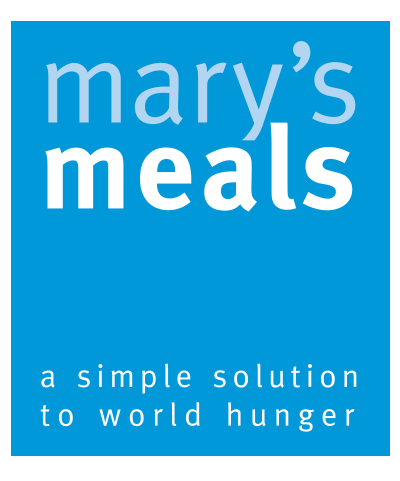 Pack Peregrinos 2021 (español)Bienvenida¡Bienvenidos a la segunda Peregrinación virtual a Medjugorje con Mary's Meals!En los últimos 4 años, algunos de nosotros hemos peregrinado a Medjugorje para compartir un fin de semana de oración y acción de gracias por Mary’s Meals. Este año, debido a la pandemia del coronavirus, los viajes vuelven a verse interrumpidos, por lo que hemos decidido organizar una segunda Peregrinación virtual para permitir a aquellos que no pueden viajar la oportunidad de unirse en oración con la familia global de Mary's MealsTodo el mundo es bienvenido. ¡TÜ eres el principal bienvenido! Gracias por elegir rezar por el trabajo de Mary's Meals.En este documento, encontraréis no sólo el itinerario, sino también alguna información útil para ayudaros a peregrinar por esta nueva aventura online - además de detalles de cómo conectar con la familia global de Mary's Meals.Por favor, leed detenidamente este Pack del Peregrino. Ha sido diseñado para ayudaros a aprovechar al máximo este fin de semana. Durante esta peregrinación online habrá sesiones de grupos reducidos en diferentes idiomas y también la oportunidad de unirse a la retransmisión del programa desde la propia Parroquia de Medjugorje.Esperamos y rezamos para que tengáis una peregrinación online muy bendecida. Os pedimos que tengáis muy presentes en vuestras oraciones a los niños que reciben las comidas de Mary's Meals.Dios os bendiga,Magnus y Julie MacFarlane-BarrowContenidoBienvenidaItinerario / cómo orientarsecómo unirse a las diferentes sesiones / transmisiones en directoOraciones de la peregrinaciónMás información sobre Mary's Mealslo que puedes hacerPeticiones de oraciónPuedes enviar peticiones de oración en cualquier momento durante la peregrinación, enviando un correo electrónico a pilgrimage@marysmeals.orgItinerarioLa jornada de la Peregrinación online se celebrará desde la web Mary's Meals Medjugorje, donde también encontraréis los enlaces de la retransmisión en directo desde la Parroquia y las sesiones de la peregrinación (https://www.marysmealsmedjugorje.org/pilgrimage2021). No hemos podido proporcionar traducciones de todo el contenido de la peregrinación, pero si deseáis aprovechar la función de traducción automática, abrid el sitio web con Google Chrome.JORNADA DE PEREGRINACIÓN ONLINE2 de octubre de 20211ª Sesión: pregrabada (13:00 - 16:00) Comenzamos la segunda peregrinación online a Medjugorje de Mary's Meals con unas palabras de Magnus, seguidas de una bienvenida a Medjugorje, por uno de nuestros guías locales.Después, tendrás la oportunidad de disfrutar de algunos documentales de Mary's Meals, que muestran el increíble trabajo que se está llevando a cabo en todo el mundo, tanto en términos de recaudación de fondos como de entrega de nuestros programas para alimentar a los niños.Después, se rezarán los Misterios Gloriosos del Rosario y a continuación podremos escuchar hermosos e inspiradores testimonios de miembros de la familia de Mary's MealsTras un par de vídeos más sobre nuestra misión y trabajo, rezaremos juntos el Vía Crucis de Mary's Meals antes de que Julie dé por concluida la sesión y te invite a unirte a un grupo local para rezar en tu propio idioma (si está disponible).2ª SesiónPrograma de Oración por la tardeUnirse a la transmisión en directo desde la Parroquia 18:00 - 20:0017:00 a 18:00 Rosario (Misterios Gozosos y Dolorosos)18:00 a 19:00 Santa Misa19:00 a 20:00 Adoración del Santísimo SacramentoLa Oración en la PeregrinaciónLa Oración es una parte muy importante de la Peregrinación y tenemos la bendición de poder rezar juntos como familia global. La oración fue lo primero en la historia de Mary's Meals y tal vez ahora más que nunca, frente a una pandemia mundial, es importante que recemos juntos por Mary’s Meals y por el mundo. Aunque muchas de las oraciones de este fin de semana serán más familiares para los católicos, todos sois bienvenidos independientemente de la condición.La Oración de Mary’s Meals    The Mary’s Meals PrayerPadre nuestro, danos hoy el pan de cada día.Perdónanos por las veces que nos hemos servido más de la ración de pan que es de todos.Permítenos ayudarte a saciar al hambriento con buenos alimentos, no con las sobras de nuestra mesa.Enséñanos a compartir lo que no nos hemos de quedar.Vístenos con Tu Amor, para que podamos cumplir con cada una de las buenas obras, para las que Tú nos has creado.Pon en nuestros corazones tu compasión hacia cada niño hambriento.Usa nuestras pequeñas obras de amor para que no mueran más de hambre. Amén.El Padre Nuestro   The Lord’s Prayer (Our Father)Padre Nuestro, que estás en el cielo,santificado sea tu nombre;venga a nosotros tu reino;hágase tu voluntad, en la tierra como en el cielo.Danos hoy nuestro pan de cada día;perdona nuestras ofensas,como también nosotros perdonamos a los que nos ofenden;no nos dejes caer en la tentación,y líbranos del mal.Amén.El Ave María   The Hail MaryDios te salve, María;llena eres de gracia; el Señor es contigo;bendita tú eres entre todas las mujeres,y bendito es el fruto de tu vientre, Jesús.Santa María,Madre de Dios,ruega por nosotros, pecadores, ahora y en la hora de nuestra muerte.  Amén.El Gloria   The Glory BeGloria al Padre y al Hijo y al Espíritu Santo. Como era en el principio, ahora y siempre, por los siglos de los siglos. Amén.La oración de Fátima   The Fatima Prayer¡Oh! Jesús mío, perdona nuestros pecados, líbranos del fuego del infierno, lleva al cielo a todas las almas, especialmente a las más necesitadas de Tu Misericordia. Amén.El Credo de los Apóstoles   The Apostles’ CreedCreo en Dios Padre,Todopoderoso,Creador del cielo y de la tierra. Y en Jesucristo, su único Hijo,Nuestro Señor, que fue concebido por obra y gracia del Espíritu Santo, nació de Santa María Virgen,padeció bajo el poder de Poncio Pilato,fue crucificado, muerto y sepultado,descendió a los infiernos,al tercer día resucitó entre los muertos,subió a los cielos y está sentado a la derecha de Dios Padre, Todopoderoso.Desde allí vendrá a juzgar a vivos y a muertos. Creo en el Espíritu Santo, la Santa Iglesia Católica, la comunión de los santos, el perdón de los pecados, la resurrección de la carne y la vida perdurable.Amén.La Salve   Hail, Holy QueenDios te salve, Reina y Madre de misericordia, vida, dulzura y esperanza nuestra: Dios te salve. A ti llamamos los desterrados hijos de Eva; a ti suspiramos, gimiendo y llorando en este valle de lágrimas. Ea, pues, Señora abogada nuestra, vuelve a nosotros esos tus ojos misericordiosos y, después de este destierro, muéstranos a Jesús, fruto bendito de tu vientre. ¡Oh clementísima! ¡oh piadosa! ¡Oh dulce Virgen María!Ruega por nosotros santa Madre de Dios,Para que seamos dignos de alcanzar las promesas de nuestro Señor Jesucristo.Amén.La oración frente a la estatua de la Virgen comprende lo siguiente: The prayer in front of the statue of Our Lady comprises the following:1 x Credo7 x Padre Nuestro, Ave María y Gloria1 x SalveEl Rosario Global de Mary’s Meals   THE MARY’S MEALS GLOBAL ROSARYLos Misterios DolorososLos Misterios GozososLos Misterios LuminososLos Misterios GloriososEn el nombre del Padre, y del Hijo, y del Espíritu Santo. Amén.
Credo
Padre Nuestro3 x Ave MaríaGloriaLos Misterios Dolorosos    The Sorrowful MysteriesEn el nombre del Padre, y del Hijo, y del Espíritu Santo. Amén
Primer Misterio Doloroso: La Oración en el Huerto - por todos aquellos que tienen miedo del hambre, especialmente por los padres que luchan por alimentar a sus hijosPadre Nuestro10 x Ave MaríaGloria¡Oh! Jesús mío, perdona nuestros pecados, líbranos del fuego del infierno, lleva al cielo a todas las almas, especialmente a las más necesitadas de Tu Misericordia. Amén.Nuestra Señora Reina de la Paz, ruega por nosotros
Segundo Misterio Doloroso: La Flagelación del Señor, por todos aquellos que se enfrentan a nuevos sufrimientos causados por esta pandemiaPadre Nuestro10 x Ave MaríaGloria¡Oh! Jesús mío, perdona nuestros pecados, líbranos del fuego del infierno, lleva al cielo a todas las almas, especialmente a las más necesitadas de Tu Misericordia. Amén.Nuestra Señora Reina de la Paz, ruega por nosotros
Tercer Misterio Doloroso: La Coronación de Espinas - por los responsables en la misión de Mary’s Meals, para que sean humildes servidores de este donPadre Nuestro10 x Ave MaríaGloria¡Oh! Jesús mío, perdona nuestros pecados, líbranos del fuego del infierno, lleva al cielo a todas las almas, especialmente a las más necesitadas de Tu Misericordia. Amén.Nuestra Señora Reina de la Paz, ruega por nosotros
Cuarto Misterio Doloroso: Jesús carga con la Cruz- por los dones de la paciencia y la perseverancia en esta misión, especialmente cuando nos enfrentamos a dificultadesPadre Nuestro10 x Ave MaríaGloria¡Oh! Jesús mío, perdona nuestros pecados, líbranos del fuego del infierno, lleva al cielo a todas las almas, especialmente a las más necesitadas de Tu Misericordia. Amén.Nuestra Señora Reina de la Paz, ruega por nosotrosQuinto Misterio Doloroso:  La Crucifixión - en acción de gracias por nuestra salvación y un renovado deseo de qué a través de la obra de Mary’s Meals más personas puedan llegar a conocerte, SeñorPadre Nuestro10 x Ave MaríaGloria¡Oh! Jesús mío, perdona nuestros pecados, líbranos del fuego del infierno, lleva al cielo a todas las almas, especialmente a las más necesitadas de Tu Misericordia. Amén.Nuestra Señora Reina de la Paz, ruega por nosotrosMisterios Gozosos   Joyful MysteriesEn el nombre del Padre, y del Hijo, y del Espíritu Santo. Amén
Primer Misterio Gozoso: La Anunciación - que, con humildad, podamos escuchar Tu Voz, Señor, mientras realizamos nuestra labor en Mary’s MealsPadre Nuestro10 x Ave MaríaGloria¡Oh! Jesús mío, perdona nuestros pecados, líbranos del fuego del infierno, lleva al cielo a todas las almas, especialmente a las más necesitadas de Tu Misericordia. Amén.Nuestra Señora Reina de la Paz, ruega por nosotros
Segundo Misterio Gozoso: La Visitación de la Virgen a Santa Isabel - para que nuestros corazones ardan con Tu Amor por todos los necesitadosPadre Nuestro10 x Ave MaríaGloria¡Oh! Jesús mío, perdona nuestros pecados, líbranos del fuego del infierno, lleva al cielo a todas las almas, especialmente a las más necesitadas de Tu Misericordia. Amén.Nuestra Señora Reina de la Paz, ruega por nosotrosTercer Misterio Gozoso: El Nacimiento de Jesús - por todas las familias que sufren la pobreza o que han tenido que dejar sus hogaresPadre Nuestro10 x Ave MaríaGloria¡Oh! Jesús mío, perdona nuestros pecados, líbranos del fuego del infierno, lleva al cielo a todas las almas, especialmente a las más necesitadas de Tu Misericordia. Amén.Nuestra Señora Reina de la Paz, ruega por nosotrosCuarto Misterio Gozoso: La Presentación en el Templo y Purificación de la Virgen - por una mayor humildad y un reconocimiento más profundo de que esta obra de Mary’s Meals te pertenece, SeñorPadre Nuestro10 x Ave MaríaGloria¡Oh! Jesús mío, perdona nuestros pecados, líbranos del fuego del infierno, lleva al cielo a todas las almas, especialmente a las más necesitadas de Tu Misericordia. Amén.Nuestra Señora Reina de la Paz, ruega por nosotrosQuinto Misterio Gozoso: El Niño perdido y hallado en el Templo - para que cada niño que recibe la comida de Mary’s Meals llegue a ser la persona que Tú pensaste al crearlaPadre Nuestro10 x Ave MaríaGloria¡Oh! Jesús mío, perdona nuestros pecados, líbranos del fuego del infierno, lleva al cielo a todas las almas, especialmente a las más necesitadas de Tu Misericordia. Amén.Nuestra Señora Reina de la Paz, ruega por nosotrosLos Misterios Luminosos    The Luminous MysteriesEn el nombre del Padre, y del Hijo, y del Espíritu Santo. Amén
Primer Misterio Luminoso: El Bautismo en el Jordán – para que todos en la familia de Mary’s Meals sepan más profundamente que son hijos de DiosPadre Nuestro10 x Ave MaríaGloria¡Oh! Jesús mío, perdona nuestros pecados, líbranos del fuego del infierno, lleva al cielo a todas las almas, especialmente a las más necesitadas de Tu Misericordia. Amén.Nuestra Señora Reina de la Paz, ruega por nosotros
Segundo Misterio Luminoso: Las Bodas de Caná - por las bendiciones de cada familia involucrada en Mary’s MealsPadre Nuestro10 x Ave MaríaGloria¡Oh! Jesús mío, perdona nuestros pecados, líbranos del fuego del infierno, lleva al cielo a todas las almas, especialmente a las más necesitadas de Tu Misericordia. Amén.Nuestra Señora Reina de la Paz, ruega por nosotros
Tercer Misterio Luminoso:  La Proclamación del Reino – qué en el mundo de hoy, Mary’s Meals pueda proclamar el Reino de DiosPadre Nuestro10 x Ave MaríaGloria¡Oh! Jesús mío, perdona nuestros pecados, líbranos del fuego del infierno, lleva al cielo a todas las almas, especialmente a las más necesitadas de Tu Misericordia. Amén.Nuestra Señora Reina de la Paz, ruega por nosotros
Cuarto Misterio Luminoso: La Transfiguración – que a través de lo que hagamos con Fe para Mary’s Meals seamos transformados y renovados, de acuerdo con el plan de Dios para cada uno de nosotrosPadre Nuestro10 x Ave MaríaGloria¡Oh! Jesús mío, perdona nuestros pecados, líbranos del fuego del infierno, lleva al cielo a todas las almas, especialmente a las más necesitadas de Tu Misericordia. Amén.Nuestra Señora Reina de la Paz, ruega por nosotros
Quinto Misterio Luminoso:  La Institución de la Eucaristía – en acción de gracias por el pan diario compartido con los niños, y por el alimento de la EucaristíaPadre Nuestro10 x Ave MaríaGloria¡Oh! Jesús mío, perdona nuestros pecados, líbranos del fuego del infierno, lleva al cielo a todas las almas, especialmente a las más necesitadas de Tu Misericordia. Amén.Nuestra Señora Reina de la Paz, ruega por nosotrosLos Misterios Gloriosos   The Glorious MysteriesEn el nombre del Padre, y del Hijo, y del Espíritu Santo. Amén
Primer Misterio Glorioso: La Resurrección - ¡que todos los que formamos parte de Mary’s Meals podamos ser personas de Resurrección - gente de Esperanza!Padre Nuestro10 x Ave MaríaGloria¡Oh! Jesús mío, perdona nuestros pecados, líbranos del fuego del infierno, lleva al cielo a todas las almas, especialmente a las más necesitadas de Tu Misericordia. Amén.Nuestra Señora Reina de la Paz, ruega por nosotros
Segundo Misterio Glorioso: La Ascensión – oramos por todos los de la familia Mary's Meals que ya han sido llamados al cielo, y pedimos que oren por nosotros tambiénPadre Nuestro10 x Ave MaríaGloria¡Oh! Jesús mío, perdona nuestros pecados, líbranos del fuego del infierno, lleva al cielo a todas las almas, especialmente a las más necesitadas de Tu Misericordia. Amén.Nuestra Señora Reina de la Paz, ruega por nosotros
Tercer Misterio Glorioso:  La Venida del Espíritu Santo – para que todos los que formamos parte de esta misión nos llenemos con los dones del Espíritu Santo y para que seamos una sola familiaPadre Nuestro10 x Ave MaríaGloria¡Oh! Jesús mío, perdona nuestros pecados, líbranos del fuego del infierno, lleva al cielo a todas las almas, especialmente a las más necesitadas de Tu Misericordia. Amén.Nuestra Señora Reina de la Paz, ruega por nosotros
Cuarto Misterio Glorioso: La Asunción - que siempre podamos hacer esta obra de una manera que honre a Nuestra Santísima MadrePadre Nuestro10 x Ave MaríaGloria¡Oh! Jesús mío, perdona nuestros pecados, líbranos del fuego del infierno, lleva al cielo a todas las almas, especialmente a las más necesitadas de Tu Misericordia. Amén.Nuestra Señora Reina de la Paz, ruega por nosotros
Quinto Misterio Glorioso:  La Coronación – encomendamos, una vez más, este precioso regalo de Mary’s Meals a Ti, nuestra Madre y ReinaPadre Nuestro10 x Ave MaríaGloria¡Oh! Jesús mío, perdona nuestros pecados, líbranos del fuego del infierno, lleva al cielo a todas las almas, especialmente a las más necesitadas de Tu Misericordia. Amén.Nuestra Señora Reina de la Paz, ruega por nosotrosEL VIA CRUCIS   THE WAY OF THE CROSSIntroducciónEscalar la montaña de la Cruz y rezar el Vía Crucis es una experiencia única.¡Nos da una oportunidad increíble para meditar sobre la pasión y la muerte de Jesús y Su resurrección!Hay 16 estaciones:Introducción, que representa a Jesús orando en el Jardín de Getsemaní14 estaciones del Vía CrucisEn la cima de la colina, debajo de la cruz de hormigón blanco que fue construida por los feligreses a principios de 1934 hay una estación que representa la resurrección de Cristo, Nuestro Señor.También notará un poco por debajo de la 14a estación una placa de bronce en piedra.Representa el lugar donde falleció el difunto Padre Slavko Barbaric después de haber rezado el Vía Crucis con feligreses un viernes de noviembre de 2000.El Padre Slavko fue amigo de nuestra misión desde el principio, ayudándonos cuando estábamos haciendo entregas de ayuda aquí durante la guerra.¡Que Dios oiga sus oraciones!Estación de preparaciónJesús reza en el jardín de Getsemaní Mientras los Apóstoles duermen, Tú oras en soledad, solo y abandonado. Judas prepara Tu traición. Estás triste hasta la muerte. Tú suvas sangre y le pides al Padre que te quite esta copa.Perdóname, Jesús, por ser a menudo espiritualmente medio corazón y ocioso. Ten piedad de todos los que sufren y que ahora están en peligro. Ten piedad de todos los que ahora están en una lucha por la supervivencia o la muerte y envíales Tu santo ángel de consuelo. Concédeme, oh Señor, la gracia de que te siga a Ti y a este Camino de la Cruz, como lo hizo María, Tu fiel Madre.Nuestro Padre Ave MaríaSea la gloria¡Ten piedad de nosotros, oh Señor!¡Ten piedad de nosotros!
PRIMERA ESTACIÓNJesús, estás condenado a muerte.Te adoramos, oh Cristo, y te alabamos, porque por Tu Santa Cruz has redimido al Mundo.Jesús, Pilato te condena a muerte. Ustedes son víctimas de la injusticia y la violencia, de la búsqueda del poder y del deseo de proteger la posición a expensas de los demás. Gracias Jesús.Enséñame, señor, a interceder por los demás. Perdóname por tener miedo de intervenir por los que sufren, por haber condenado a menudo a los demás y por responder al juicio con condenación. Ayúdame a crear las condiciones para la paz.Nuestro Padre Ave MaríaSea la gloria¡Ten piedad de nosotros, oh Señor!¡Ten piedad de nosotros!
SEGUNDA ESTACIÓNJesús, Recibes tu cruz sobre tus hombrosTe adoramos, oh Cristo, y te alabamos, porque por tu santa cruz has redimido al mundo.La Cruz está preparada y ya está colocada sobre Tus hombros. Lo aceptas, como nos enseñaste a aceptar nuestras cruces y llevarlas para que podamos llegar a ser Tus discípulos. Gracias, Jesús.Concédeme la gracia de aceptar las cruces de mi vida, Señor. Perdóname por haber puesto cruces sobre los hombros de los demás y por haber puesto así en peligro la paz. Tenga piedad de las familias donde los niños se han convertido en cruces de sufrimiento a sus padres y padres a sus hijos. Danos tu paz, señor.Nuestro Padre Ave MaríaSea la gloria¡Ten piedad de nosotros, oh Señor!¡Ten piedad de nosotros!TERCERA ESTACIÓNJesús, caes por primera vez bajo la CruzTe adoramos, oh Cristo, y te alabamos, porque por tu santa cruz has redimido al mundo.La Cruz es pesada. Ya estás herido y físicamente debilitado. Caes bajo la cruz y te levantas de nuevo porque has aceptado la voluntad del Padre. Gracias, Jesús.Concédeme, oh Jesús, la fuerza para rechazar todo lo que me hace caer en el mal y el pecado y todo lo que hace paz. Concédeme un corazón sensible para que pueda notar a los que han caído y que pueda saber cómo ayudarlos. Te presento a todos los que han caído por mi comportamiento y por mí. Concédeme que me perdonen para que yo te siga.Nuestro Padre Ave MaríaSea la gloria¡Ten piedad de nosotros, oh Señor!¡Ten piedad de nosotros!CUARTA ESTACIÓNJesús, conoces a tu santa MadreTe adoramos, oh Cristo, y te alabamos, porque por tu santa cruz has redimido al mundo.María te acompaña fielmente. Se encuentran y miran brevemente a los ojos del otro. María no pudo quitar la cruz ni la condena, pero el encuentro fue un consuelo y una inspiración renovada para que usted cumpliera la voluntad del Padre.Gracias, María, por ser fiel y por saber encontrarnos en nuestro sufrimiento. Enséñame a saber cómo conocer a los demás cuando sufren. Oh Jesús, bendice a todas las familias en las que los padres no se reúnan con sus hijos y los hijos eviten a sus padres, donde el sano descuido de los enfermos y los jóvenes no cuidan a los ancianos. Concédenos tu paz a todos.Nuestro Padre Ave MaríaSea la gloria¡Ten piedad de nosotros, oh Señor!¡Ten piedad de nosotros!QUINTA ESTACIÓNJesús, Simón de Cirene te ayuda a llevar tu cruzTe adoramos, oh Cristo, y te alabamos, porque por tu santa cruz has redimido al mundo.Simón te ayuda a llevar la Cruz; su recompensa es conocida por Ti solamente. Gracias por aceptar su ayuda.Enséñame, oh Señor, para ayudarme con amor y purificarme del egoísmo, el orgullo, la codicia y el espíritu del materialismo. Bendice a todos los que me han ayudado. Os presento a todos aquellos a quienes he herido observando sólo sus sufrimientos y sin amor suficiente para ayudarlos. Llena cada corazón de bondad, amor y misericordia hacia los enfermos, los indefensos y los pobres.Nuestro Padre Ave MaríaSea la gloria¡Ten piedad de nosotros, oh Señor!¡Ten piedad de nosotros!SEXTA ESTACIÓNJesús, Verónica te ofrece su velo y te limpia la caraTe adoramos, oh Cristo, y te alabamos, porque por tu santa cruz has redimido al mundo.Tu cara santa está herida, sangrando y escupida. Verónica se separa valientemente de la multitud y limpia tu rostro, que de nuevo se ilumina. Estás agradecido y sellas tu imagen en su velo. Ella está encantada por haberte ayudado. Gracias, Jesús.Limpia nuestros corazones, nuestras almas, nuestras mentes y nuestros deseos, Señor. Que nuestro rostro irradia con vuestro amor y que cada rostro humano sea el reflejo de Tu amor. Multiplica los corazones y las manos de la bondad para que cada lágrima se seque. Bendice a todos los médicos y a todos los que sirven a los enfermos.Nuestro Padre Ave MaríaSea la gloria¡Ten piedad de nosotros, oh Señor!¡Ten piedad de nosotros!SÉPTIMA ESTACIONJesús, caes la segunda vez bajo la CruzTe adoramos, oh Cristo, y te alabamos, porque por tu santa cruz has redimido al mundo.Este otoño es aún más difícil, pero te levantas y continúas. Tú eres el 'Cordero de Dios que quita los pecados del mundo'. Gracias, Jesús. Nuestro Padre... Ave María... Sea la gloria......¡Ten piedad de nosotros, oh Señor!¡Ten piedad de nosotros!OCTAVA ESTACIONJesús, tú consolas a las mujeres de JerusalénTe adoramos, oh Cristo, y te alabamos, porque por tu santa cruz has redimido al mundo.En tu sufrimiento, oh Jesús, no te has vuelto ciego a las necesidades de los demás. Te detienes y llamas a las mujeres, a las madres, a convertirse y así salvarse a sí mismas, a sus familias y a su nación.Gracias, oh Señor, por llamarnos a la conversión a través de Tu Madre, la Reina de la Paz, en estos tiempos. Concédenos toda la gracia de escuchar Su llamada y convertirnos. Bendice al Santo Padre, a los obispos, a los sacerdotes, a los catequistas y a los misioneros para que vivan lo que predican. Concédele tu don de conversión a todas las naciones.Nuestro Padre Ave MaríaSea la gloria¡Ten piedad de nosotros, oh Señor!¡Ten piedad de nosotros!NOVENA ESTACIÓNJesús, caes la tercera vez bajo la CruzTe adoramos, oh Cristo, y te alabamos, porque por tu santa cruz has redimido al mundo.Una vez más, Tropiezas y te caes. Una vez más, Sus heridas se abren y le causan un dolor renovado. Esta es tu última y más difícil caída, y sin embargo te levantas de nuevo. Gracias, Jesús.Oh, Jesús mío, os presento a todos aquellos que, a causa de las dificultades que les han sucedido, no creen que puedan continuar. Ten piedad de todos aquellos que perdieron el sentido de la vida y nuestra tentación de quitarse la vida. Concédele tu gracia de libertad interior a todos los que cayeron bajo el camino de las drogas, el alcohol y la moralidad, para que puedan levantarse de nuevo y abrazar una vida digna. Nuestro Padre Ave MaríaSea la gloria¡Ten piedad de nosotros, oh Señor!¡Ten piedad de nosotros!DÉCIMA ESTACIÓNJesús, Tú eres despojado de Tus vestidurasTe adoramos, oh Cristo, y te alabamos, porque por tu santa cruz has redimido al mundo.Estás siendo preparado para la crucifixión. Es un momento horrendo. También, porque te despojan de tus prendas. Estás siendo humillado y aún así sufres con dignidad. Gracias, Jesús.Oh Señor, perdónanos todos nuestros pecados contra la dignidad humana. Perdónanos nuestros pecados contra la verdad, la justicia y el amor. Vístenos con nuevas vestiduras de vida divina.Nuestro Padre Ave MaríaSea la gloria¡Ten piedad de nosotros, oh Señor!¡Ten piedad de nosotros!UNDÉCIMA ESTACIÓNJesús, estás siendo clavado en la CruzTe adoramos, oh Cristo, y te alabamos, porque por tu santa cruz has redimido al mundo.La crucifixión es un momento horrible de sufrimiento. Jesús, estás clavado en la Cruz. La violencia y el odio se están derramando sobre Ti. Estás callado y sufres. Gracias, Jesús.Mi Señor y mi Dios, liberen al mundo del espíritu de violencia y destrucción. Que llegue el tiempo de mansedumbre y bondad, de amor y misericordia. Renuncio a toda violencia e injusticia en mi vida. Cambia mi corazón, Señor. Libera a nuestras familias de la violencia y que la bondad reine.Nuestro Padre Ave MaríaSea la gloria¡Ten piedad de nosotros, oh Señor!¡Ten piedad de nosotros!DUODÉCIMA ESTACIÓNJesús muere en la Cruz.Te adoramos, oh Cristo, y te alabamos, porque por tu santa cruz has redimido al mundo.Mi Jesús, Te estás muriendo, rodeado de odio pero, en medio de la oscuridad, Tu amor, brilla aún más, Estás rodeado de falta de paz y, sin embargo, proclamas la paz, nos das a María con las palabras: "Aquí está tu madre'' y "Aquí está tu hijo." Gracias, Jesús.Oh Cordero de Dios, ten piedad de nosotros, que Tu Cruz siempre nos hable de Tu amor.Nuestro Padre Ave MaríaSea la gloria¡Ten piedad de nosotros, oh Señor!¡Ten piedad de nosotros!DECIMOTERCERA ESTACIÓNJesús, Tú eres bajado de la cruz y puesto en el abrazo de Tu MadreTe adoramos, oh Cristo, y te alabamos, porque por tu santa cruz has redimido al mundo.María, gracias por tu fidelidad a Jesús, incluso en Su sufrimiento. Tus lágrimas de dolor no brotan de amargura o de ira, sino de amor. Ahora me consagro a Ti, oh Santísima Virgen, te acepto como mi Madre, por favor acédame como Tu Hijo. Gracias por decir en Tu mensaje que tú conmigo para abrazarme.Nuestro Padre Ave MaríaSea la gloria¡Ten piedad de nosotros, oh Señor!¡Ten piedad de nosotros!Monumento al Padre SlavkoMensaje de Nuestra Señora para el P. SlavkoNos detenemos en este lugar especial para nosotros, donde el difunto Padre Slavko Barbaric falleció bajando por esta montaña de la Cruz el 24de noviembre  en el año 2000. Recordamos al día siguiente a través de la visionaria Marija, la Virgen nos dio este mensaje:"Dniños de oído! Hoy, cuando el Cielo está cerca de vosotros de una manera especial, los invito a la oración para que, a través de la oración, pongan a Dios en primer lugar. Hijitos, hoy estoy cerca de ustedes y los bendigo a cada uno de ustedes con mi bendición materna para que tengan la fuerza y el amor por todas las personas que conozcan en su vida terrenal y para que puedan dar el amor de Dios. Me regocijo con ustedes y deseo decirles que su hermano Slavko ha nacido en el cielo e interceda por ustedes. Gracias por haber respondido a mi llamada."Nuestro Padre Ave MaríaSea la gloria¡Padre Slavko reza por nosotros!DECIMOCUARTA ESTACIÓNJesús, te colocan en la tumba.Te adoramos, oh Cristo, y te alabamos, porque por tu santa cruz has redimido al mundo.Jesús, Te volviste como nosotros en todas las cosas excepto en el pecado. Experimentaste la muerte y la tumba para mostrarnos el camino a la vida. Gracias, Jesús.Oh Señor, concédeme la fuerza para vivir de tal manera que, después de mi muerte, pueda entrar en Tu gloria. Ten piedad de todos nuestros hermanos y hermanas difuntos. Sea un consuelo para aquellos que entierran a sus seres queridos hoy y llamen a todas las almas desde el Purgatorio al Cielo. Señor, restaura la creencia en la vida eterna a todos los que la han perdido.Nuestro Padre Ave MaríaSea la gloria¡Ten piedad de nosotros, oh Señor!¡Ten piedad de nosotros!ESTACION DE LA RESURRECCIÓN (DECIMOQUINTA ESTACIÓN)OraciónJESÚS HAS CONQUISTADO LA MUERTE.¡TE ADORO, SEÑOR RESUCITADO!Oh, señor resucitado Señor Jesús, gracias por el primer don que sigue a Tu resurrección: PAZ.Que mi corazón y el corazón de cada persona oigan vuestro saludo a Vuestra Madre, las mujeres que os buscaron y a vuestros apóstoles en esa mañana de la Resurrección: "La paz esté con vosotros, no tenses, yo siempre estoy con vosotros."Creo en Ti, mi Señor, que estás vivo y que reinas para siempre y para siempre. Amén.Sea la gloria¡Nuestra Señora Reina de la Paz, ora por nosotros!En el nombre del Padre, del Hijo y del Espíritu Santo.Cómo puedes ayudarOrar por nuestro trabajo, con tus propias palabras o usando la oración de María's MealsComprometerse a rezar todos los días por el trabajo de María's Meals Ayunar y orar (si lo desea, unirse a la iniciativa de ayuno de María Comidas Medjugorje))Iniciar un grupo de oración de María comidas (en persona o virtual)"Porque donde dos o tres están reunidos en mi nombre, allí estoy yo en medio de ellos." Mateo 18:20Acercarte a tu párroco para solicitar una Hora Santa o una Santa Misa para la obra de María's MealsRezar el Rosario Global de Mary’s Meals y/o el Vía Crucis (las grabaciones estarán disponibles en el canal de YouTube de Mary's Meals Medjugorje después del evento)Regístrarse en los correos electrónicos de oración de Mary's Meals a través de nuestros afiliados del Reino Unido  o  EE. UU.Enlaces útiles Unirse a la peregrinación (incluyendo encontrar enlaces a su sesión de rupturas)Enviar una solicitud de oraciónUnirse a la transmision online desde la parroquia de St James (click en el enlace en la página de inicio Live streaming Medjugorje - Reproductor Flash y luego elija el idioma en el menú desplegable debajo del video)Casa de Oración de la Familia Craig LodgeAyunar por su futuro: iniciativa de ayuno de Mary's Meals en MedjugorjeIniciativa de ayuno grupo de FacebookMary’s Meals Medjugorje: Centro de visitantesMary’s Meals Medjugorje: FacebookMary’s Meals Medjugorje InstagramMary’s Meals Medjugorje YouTube (donde se puede ver parte del contenido de peregrinación de nuevo, después del evento)Cómo rezar el RosarioCómo rezar el Vía CrucisMás información sobre Mary's MealsGracias por formar parte de la Peregrinación online de Mary's Meals a Medjugorje. Como habrás escuchado este fin de semana, el trabajo de Mary's Meals es muy sencillo. Proporcionamos una comida diaria en un lugar de educación para ayudar a los niños hambrientos a aprender y prosperar.Nuestro trabajo sólo es posible gracias al apoyo que recibimos de todo el mundo, incluyendo  decenas de miles de voluntarios en las comunidades a las que servimos. Personas de todos los ámbitos de la vida eligen ayudarnos de muchas maneras diferentes, entregando su tiempo, habilidades o dinero, o bien orando por nuestra  misión. Creemos que todo el mundo puede desempeñar un papel importante en esta obra de amor y si este fin de semana te ha inspirado a hacer más para solidarizarte con los niños hambrientos, hay muchas maneras de involucrarte.Puedes encontrar más información sobre el trabajo de Mary's Meals y las oportunidades de servir a la misión  en su propio país visitando  marysmeals.org  (en nuestra página de inicio, encontrarás enlaces a sitios web de los países afiliados haciendo clic en el icono del globo de la cabecera).Estamos en contacto:Mary's Meal AustriaMary's Meals BelgiumMary's Meals CanadaMary's Meals CroatiaMary's Meals República ChecaMary's Meals FranceMary's Meals AlemaniaMary's Meals IrelandMary's Meals ItaliaMary's Meals PolandMary's Meals SpainMary's Meals SlovakiaMary's Meals SwitzerlandMary's Meals UKMary's Meals USAGracias por acompañarnos este fin desemana, por formar parte de la familia Mary’s Meals y  por recordar nuestra misión en tus oraciones. Dios te bendiga.